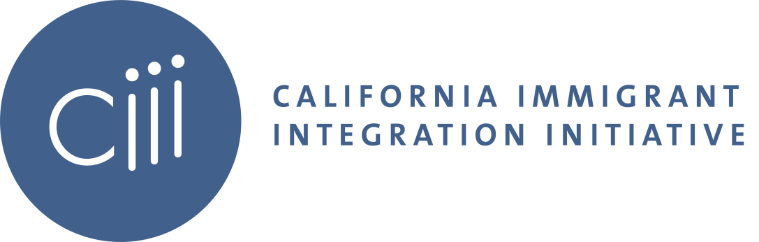 California Immigrant Integration Initiative (CIII) Quarter III Meeting AgendaJuly 28, 2020 10:00 am – 11:30 pm PTFacilitator(s): Cathleen Otero & Tessa CallejoWelcome (10:00-10:10 am) GCIR Leadership Transition Update (10:10-10:30 am)Leadership Transition and Timeline StatusPresidential Search CIII & Broader GCIR-affiliated learning communities Co-Chair remarks Questions GCIR Areas of Focus (10:30-10:42 am)CA UpdatesLegal Services Working GroupCA Policy Update (10:42-11:02 am)Gina Da Silva, Governor’s Office Update on the State Budget and Response to the Joint Philanthropy Letter on ImmigrationState Relief FundCA Values ActQ&A ---------Break-----------Cynthia Buiza, CIPC (11:07-11:27 am) Detention/Deportation UpdateOrder to clear detention centers due to COVID-19 outbreakState Budget OutcomesQ&A Closing (11:27-11:30 am)